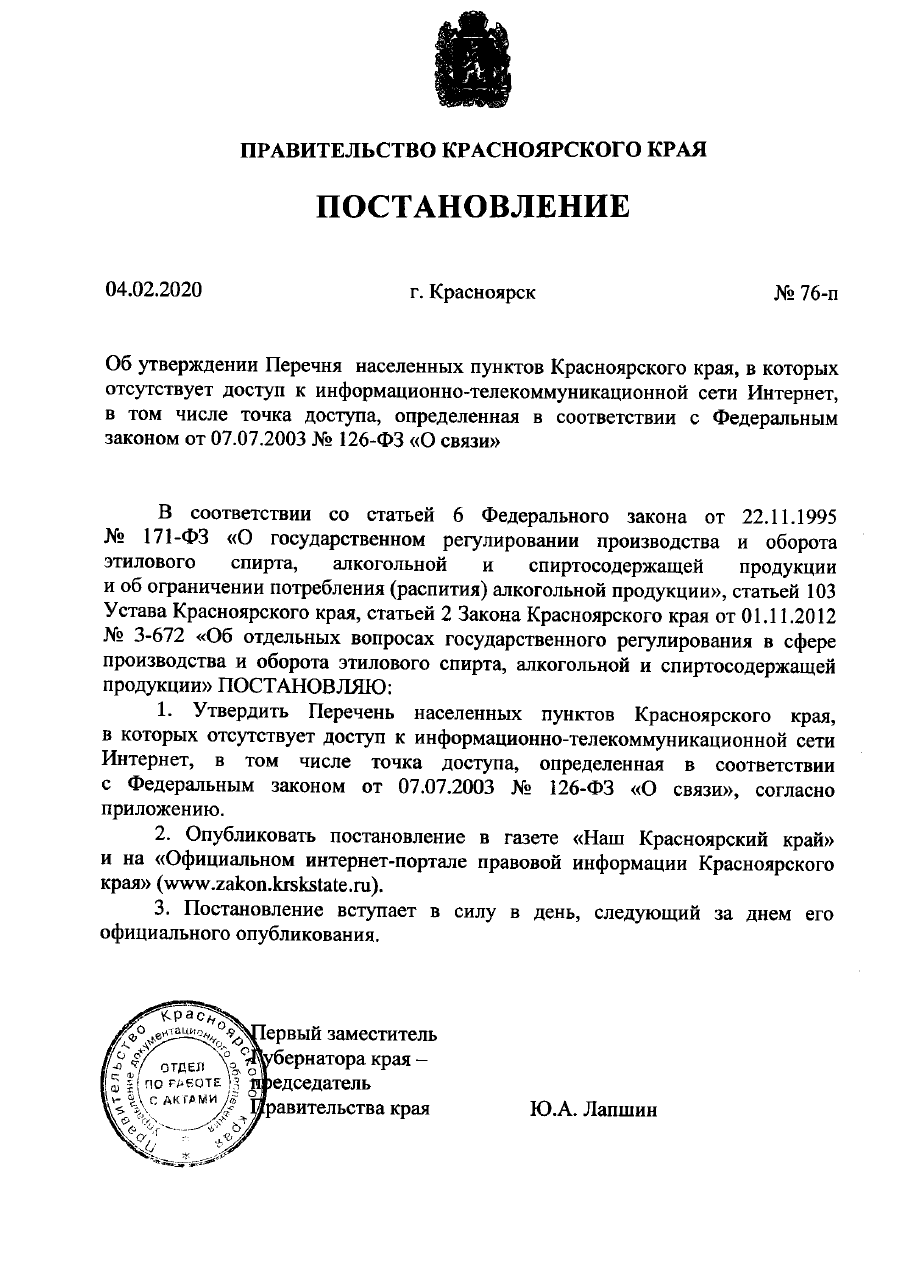 Об утверждении Перечня  населенных пунктов Красноярского края, в которых отсутствует доступ к информационно-телекоммуникационной сети Интернет, 
в том числе точка доступа, определенная в соответствии с Федеральным законом от 07.07.2003 № 126-ФЗ «О связи»В соответствии со статьей 6 Федерального закона от 22.11.1995 
№ 171-ФЗ «О государственном регулировании производства и оборота этилового спирта, алкогольной и спиртосодержащей продукции 
и об ограничении потребления (распития) алкогольной продукции», статьей 103 Устава Красноярского края, статьей 2 Закона Красноярского края от 01.11.2012 
№ 3-672 «Об отдельных вопросах государственного регулирования в сфере производства и оборота этилового спирта, алкогольной и спиртосодержащей продукции» ПОСТАНОВЛЯЮ:	1. Утвердить Перечень населенных пунктов Красноярского края, 
в которых отсутствует доступ к информационно-телекоммуникационной сети Интернет, в том числе точка доступа, определенная в соответствии 
с Федеральным законом от 07.07.2003 № 126-ФЗ «О связи», согласно приложению.2. Опубликовать постановление в газете «Наш Красноярский край» 
и на «Официальном интернет-портале правовой информации Красноярского края» (www.zakon.krskstate.ru).3. Постановление вступает в силу в день, следующий за днем его официального опубликования.Первый заместительГубернатора края –председатель Правительства края		Ю.А. ЛапшинПриложениек постановлению ПравительстваКрасноярского края от 04.02.2020 № 76-пПеречень населенных пунктов Красноярского края, в которых отсутствует доступ 
к информационно-телекоммуникационной сети Интернет, в том числе точка доступа, 
определенная в соответствии с Федеральным законом от 07.07.2003 года № 126-ФЗ «О связи»04.02.2020г. Красноярск№ 76-п№п/пАдминистративно-территориальные единицы, в состав которых входят населенные пунктыНаселенные пунктыУникальный номер адресообразующего элемента 
в государственном адресном реестре 
в «Федеральной информационной адресной системе»1Абанский районАбанский районАбанский район1.1СельсоветыСельсоветыСельсоветы1.1.1Покатеевский сельсоветсело Покатеевоde504c5a-2f1b-4c37-aa79-094202fc4e581.1.1Покатеевский сельсоветпоселок Усть-Панакачет87ba8296-179a-4223-84d4-0aff73b3d1421.1.1Покатеевский сельсоветпоселок Хиндичет5ebc0615-1998-417e-b572-7a5ed970491f1.1.2Покровский сельсоветпоселок Востокe126af5c-5ef1-4e6c-a53c-8a846c3865271.1.2Покровский сельсоветдеревня Быстровкаe653ff71-1a6b-463e-bfb4-cb11605b4f601.1.2Покровский сельсоветдеревня Малкасb650f173-f6b3-4669-85ac-7bc426c8d3951.1.3Хандальский сельсоветпоселок Пея4736676b-b659-4a32-a7c2-628caab8c9472Балахтинский районБалахтинский районБалахтинский район2.1СельсоветыСельсоветыСельсоветы2.1.1Грузенский сельсоветдеревня Кызыкчульa462719b-bfd2-476d-b728-6d985ac0f7c42.1.2Огурский сельсоветпоселок Щетинкина1c90a769-8f8e-4bcd-9a3a-2c30ecd429d72.1.2Огурский сельсоветдеревня Красный Ключ7b4a3f19-4759-4a41-9c15-6f77529bee402.1.3Петропавловский сельсоветсело Петропавловкаe4026a9d-7c8c-4bed-98a5-fb9909d6f1502.1.3Петропавловский сельсоветдеревня Тукайc7b8b5af-b9b7-40b6-b077-6dac07d2895e2.1.4Черемушкинский сельсоветдеревня Куртюл318516ee-10ae-4b51-8b59-d500f56cb8ea2.1.4Черемушкинский сельсоветдеревня Смоленка8367d660-bc75-4e49-81e4-37df08ace52e2.1.4Черемушкинский сельсоветдеревня Тюлюпта5955f64c-8e33-4291-bf23-55036e87566c3Березовский районБерезовский районБерезовский район3.1СельсоветыСельсоветыСельсоветы3.1.1Есаульский сельсоветпоселок Кедровый 620976bd-ebff-4ea2-8fd0-f7c31a0698d73.1.2Маганский сельсоветпоселок Брод658dd3bf-fd4b-463a-ba85-d53558a684f13.1.2Маганский сельсоветпоселок Жистыкbf086075-52e1-4931-94e5-c17b35d1fac53.1.2Маганский сельсоветпоселок Урман83b781c4-0c98-4833-b961-52363b7d526e4Бирилюсский районБирилюсский районБирилюсский район4.1СельсоветыСельсоветыСельсоветы4.1.1Зачулымский сельсоветдеревня Сахарное38eddc11-107e-43ab-be7c-cc312576b69b4.1.1Зачулымский сельсоветдеревня Таачек8dc204c5-89cc-4b60-a4b9-4047d2997ecf4.1.2Кирчиженский сельсоветсело Кирчиж123461de-c05a-4377-aa99-b50692c697ee4.1.2Кирчиженский сельсоветдеревня Александровка5a70e329-0390-44b5-9265-2aad27a729284.1.2Кирчиженский сельсоветдеревня Биктимировка6bc701f0-7af4-46f9-a3dc-317260cebf194.1.2Кирчиженский сельсоветдеревня Муслинка81ddcd8a-280f-48c5-9e39-a404cfb1958c4.1.3Малокетский сельсоветпоселок Малая Кетьc581526f-f07c-4636-a228-1ff9121cd33e4.1.4Маталасский сельсоветдеревня Никифоровка60e18f5e-9482-4248-8965-6da1b4ad8a5d4.1.4Маталасский сельсоветдеревня Шпагино-165f58010-71a1-46d8-9c5e-55fafc7ab6084.1.4Маталасский сельсоветдеревня Шпагино-26acb683e-3b5e-427b-8d46-ce54fc6b4dd54.1.5Полевской сельсоветдеревня Исаковка043456e0-c0ab-4b24-9570-948d7c9d41af4.1.5Полевской сельсоветдеревня Мелецк538a56ca-99e9-4ca4-938f-808226cf2c394.1.5Полевской сельсоветдеревня Подкаменкаe47ca354-2800-40dc-8e40-ca2f4f2f8a1e4.1.5Полевской сельсоветдеревня Промборd4bee33b-da43-4a4b-b574-de47727d96934.1.5Полевской сельсоветдеревня Щелево16fa695a-116d-4bf1-bd12-75307cdc901d4.1.6Проточенский сельсоветпоселок Проточный5e41e34c-3040-453a-890e-2b49cb3e6a6a4.1.6Проточенский сельсоветдеревня Бор36cb1751-8272-4dc0-927c-c475b46302d74.1.6Проточенский сельсоветдеревня Сопкаe18d1237-69b1-4832-b959-ef0cb599dcf64.1.7Суворовский сельсоветпоселок Кипрейныйe6d779ef-172c-48fc-819c-1b8bbf2ce0075Боготольский районБоготольский районБоготольский район5.1СельсоветыСельсоветыСельсоветы5.1.1Чайковский сельсоветдеревня Новопетровка13ff699c-7a0f-43a4-926b-7185657297cb6Богучанский районБогучанский районБогучанский район6.1СельсоветыСельсоветыСельсоветы6.1.1Белякинский сельсоветдеревня Бедобаeb3cc0a8-56ba-4967-823f-05fbe10e8bd06.2Территориальные единицы, находящиеся на межселенной территорииТерриториальные единицы, находящиеся на межселенной территорииТерриториальные единицы, находящиеся на межселенной территории6.2.1деревня Каменка560d1cf5-1c9e-436e-83fb-5a231bdb48606.2.2деревня Прилуки29abcff9-0b36-437e-805d-e4e025936e0e7Большемуртинский районБольшемуртинский районБольшемуртинский район7.1СельсоветыСельсоветыСельсоветы7.1.1Ентаульский сельсоветсело Ентауль32ac56e3-bd57-4512-ab38-b4208356d4cc7.1.2Раздольненский сельсоветпоселок Луговское2dfb8ea0-8d6e-480c-ae43-a5dd1b5a2dc07.1.3Предивинский сельсоветсело Козьмо-Демьяновка42662b9e-2611-46bc-a592-86e34950ff5e8Большеулуйский районБольшеулуйский районБольшеулуйский район8.1СельсоветыСельсоветыСельсоветы8.1.1Бобровский сельсоветдеревня Черемшанкаb7b91ea3-48e5-4de9-8a82-c57d187072318.1.2Бычковский сельсоветдеревня Кузиноf24d0035-fc82-4907-9801-4d2547cb87cf8.1.3Кытатский сельсоветдеревня Беловка7f1687dc-bfb9-47a3-a4c8-11d1726b45c28.1.3Кытатский сельсоветдеревня Шарыповка7fe4a815-e665-4eb2-9cfc-65a3d6c1ffab8.1.4Удачинский сельсоветдеревня Михайловкаba0870cc-d04a-42fb-b2b6-b366b59027339Дзержинский районДзержинский районДзержинский район9.1СельсоветыСельсоветыСельсоветы9.1.1Александро-Ершинский сельсоветпоселок Курыш0f05eaa7-ec88-43e6-a0b6-3a3b0c5ce1ebАлександро-Ершинский сельсоветдеревня Чурюково24cd89b1-6d21-4e82-a570-e5c51f4c4c419.1.2Орловский сельсоветдеревня Асанскfe2f5278-e491-4db8-8193-dbdb132661a19.1.3Шеломковский сельсоветдеревня Большая Степь94ddc999-c1d1-4482-bb66-c49ae97e5fe710Емельяновский районЕмельяновский районЕмельяновский район10.1СельсоветыСельсоветыСельсоветы10.1.1сельсовет Памяти 13 Борцовдеревня Алексеевкаed5b4376-ef85-4b3b-b061-1ff9d340ec6210.1.1сельсовет Памяти 13 Борцовдеревня Петропавловкаe7643ab8-fff4-4231-b585-6146da03eeee10.1.1сельсовет Памяти 13 Борцовсело Михайловкаe55b02ce-0bf5-4fde-88c6-f4181bc6a0a311Енисейский районЕнисейский районЕнисейский район11.1СельсоветыСельсоветыСельсоветы11.1.1Луговатский сельсоветпоселок Александровский Шлюз7defe54e-506b-41b6-b759-c0617cced2b911.1.1Луговатский сельсоветсело Луговаткаd0c4c48e-c273-4a9d-a9ee-66b6f5b3ee4811.1.2Маковский сельсоветсело Маковское4fdaa6c2-18cd-4738-a6cc-7391f3c9128011.1.2Маковский сельсоветдеревня Айдараedeacc21-d76f-4657-bf27-e676ab66f09311.1.2Маковский сельсоветдеревня Ворожейка5f427b99-3927-421a-89ff-05ff6223f4ae11.1.3Новогородокский сельсоветпоселок Новый Городок7bcdce61-ce4b-412a-8431-318daf02957911.1.3Новогородокский сельсоветпоселок Касово7fa15c22-e985-459e-b5e1-91a41c8061b611.1.4Подгорновский сельсоветдеревня Верхнекемское7ed3c2be-c6c1-46c0-8a57-e5181dd1d76311.1.5Сымский сельсоветсело Сым23b4683d-c5d4-4328-8a20-ce3b5568678311.1.6Чалбышевский  сельсоветдеревня Тарховоada28717-aeff-4096-ba85-703cc770ba2411.1.7Ярцевский сельсоветдеревня Нижнешадрино21175f6f-a5a7-466f-8901-15fe9020383811.1.7Ярцевский сельсоветдеревня Фомка79b36349-7754-4121-ac3b-28aa1b8208f712Ермаковский районЕрмаковский районЕрмаковский район12.1СельсоветыСельсоветыСельсоветы12.1.1Араданский сельсоветпоселок Маральскийe85ee7bd-dba4-4c2a-a7d3-1e7960799cb812.1.2Верхнеусинский сельсоветпоселок Маралсовхоз6d627a20-78b4-494c-ac84-c8ef252d452c12.1.2Верхнеусинский сельсоветдеревня Усть-Золотая0405431c-1843-41bb-8c7a-3658f6dfe9d512.1.3Разъезженский сельсоветпоселок Большая Речка6962761e-050e-4c6b-bf2a-466f6a3e70ee13Идринский районИдринский районИдринский район13.1СельсоветыСельсоветыСельсоветы13.1.1Большекнышинский сельсоветсело Малые Кныши514fd34f-650b-41ba-aabc-0696e562e9b013.1.2Большесалбинский сельсоветпоселок Комсомольский079708cf-d74f-4b4a-8344-55b68a5e22d513.1.3Добромысловский сельсоветдеревня Колдыбай9d688000-2729-487b-9969-70a174da1d9113.1.4Идринский сельсоветпоселок Восточныйcf8a1d32-03f5-4cd1-969b-e9daff6ec88513.1.5Новотроицкий сельсоветсело Новотроицкоеf88d18d0-778c-4004-aa98-dd03e6afc6fe13.1.6Отрокский сельсоветдеревня Адриха6908497a-0bb5-4fb9-9a04-21245883266b13.1.6Отрокский сельсоветдеревня Козино1be73130-4ef3-4154-b9cb-c27ee4080e1713.1.7Романовский сельсоветдеревня Иннокентьевка315cb9f8-d47a-4b63-8bcb-9db6632cf95513.1.7Романовский сельсоветдеревня Королевкаcb9a10a7-007e-492a-94fb-a2b495d4d82413.1.8Центральный сельсоветдеревня Большая Идра4591e958-4880-401e-8036-bd1315bbf8be14Иланский районИланский районИланский район14.1СельсоветыСельсоветыСельсоветы14.1.1Ельниковский сельсоветпоселок Тумиха22580e48-2ef6-4053-8220-6d28a7df544114.1.2Новониколаевский сельсоветпоселок Береж4530d9c9-eca6-40fd-b6a8-de869ea7306d14.1.3Новопокровский сельсоветдеревня Тамала89fb7293-e57b-45a1-9ec6-1d0006cf797d14.1.4Южно-Александровский сельсоветдеревня Верх-Атины05229502-96b2-43c9-86f2-cf5421f24a3f14.1.4Южно-Александровский сельсоветдеревня Лобачевка3444f798-264c-4ccb-8387-2b4695827fbf15Ирбейский районИрбейский районИрбейский район15.1СельсоветыСельсоветыСельсоветы15.1.1Благовещенский сельсоветдеревня Ильино-Посадское38f8311f-16b9-48e7-a070-25b9b53e972015.1.1Благовещенский сельсоветдеревня Минушкаb5b55a7c-6b04-48ae-ba9c-ce5d90c6eb1915.1.1Благовещенский сельсоветдеревня Новомариновкаd2185ccb-af4b-447f-ae52-09d99c66830a15.1.1Благовещенский сельсоветдеревня Стрелкаae4329f2-6305-4893-a46a-90547c3ccb0f15.1.2Сергеевский сельсоветдеревня Новоалександровка420d2569-a67c-4be3-9c5d-8a220e8a784c15.1.3Степановский сельсоветпоселок Степановка2e52d3f9-29a9-4d28-82ec-d0d7c224990215.1.4Тальский сельсоветсело Талое5b585d10-a518-4062-9bf9-0f3d2389ccef15.1.4Тальский сельсоветдеревня Березовка4a72b379-f799-442f-b158-d092f117eacf15.1.4Тальский сельсоветдеревня Богачевоfeb4d6cc-b45e-4303-a9d4-a5a94e5f57fb15.1.4Тальский сельсоветдеревня Зеленая Слободаf71138cd-b52c-48b0-9768-3b64c4e8425615.1.4Тальский сельсоветдеревня Рождественка99736f90-9314-4a37-9163-5a9789819b3715.1.4Тальский сельсоветдеревня Серединка6851e5b6-bfe0-4826-8679-a3d54ade4c8715.1.5Успенский сельсоветдеревня Успенкаfa557ee2-b2f4-4f5c-bd22-58001059db7515.1.5Успенский сельсоветдеревня Буинкаd1c07155-8061-48c1-ab65-9504fc71123716Казачинский районКазачинский районКазачинский район16.1СельсоветыСельсоветыСельсоветы16.1.1Александровский сельсоветсело Александровка40de82f1-d8a4-46a2-aaf0-0c488d9a32a916.1.1Александровский сельсоветдеревня Золотой Ключb5d32b1c-2146-4c6b-a8d9-dd29aa62428c16.1.1Александровский сельсоветдеревня Чистополкаe42b3b4f-8c8c-4d96-800e-9398e011101216.1.2Дудовский сельсоветдеревня Кемскоеf1a7a3b7-c6ab-4717-a943-f2a6f917dab516.1.3Захаровский сельсоветсело Захаровкаdcbffdd3-7207-4eb3-a87b-851c0236b4b616.1.4Новотроицкий сельсоветсело Новотроицкое5a87fa6f-9aef-4314-9e1f-d11456eb581016.1.4Новотроицкий сельсоветдеревня Дементьевка28b0b74e-ac51-4e28-b93d-3bb32480f91016.1.4Новотроицкий сельсоветдеревня Широково4f4b5575-2273-44d4-be90-4af559af6a0a17Канский районКанский районКанский район17.1СельсоветыСельсоветыСельсоветы17.1.1Мокрушинский сельсовет поселок Залесныйdf8c19dd-e62e-4637-b4c5-c08bbd42467217.1.1Мокрушинский сельсовет деревня Ивантай90d6720d-7164-4853-8448-5d904f4f167a17.1.1Мокрушинский сельсовет деревня Любава1d713289-f011-462a-8cd0-cc542c30550917.1.1Мокрушинский сельсовет деревня Николаевка320b1d56-147c-4517-a5ca-8ab7c7942f6118Каратузский районКаратузский районКаратузский район18.1СельсоветыСельсоветыСельсоветы18.1.1Моторский сельсоветдеревня Верхняя Буланка960005fa-1260-4383-9912-1fb275f1fcf018.1.1Моторский сельсоветдеревня Нижняя Буланка abe55b59-c561-4c27-aec1-e3a1b70e242c18.1.2Нижнекурятский сельсоветдеревня Верхние Куряты05dbdf59-887f-4df7-8a9a-bd7c28723d3918.1.3Таятский сельсоветсело Таятыd261c981-84a1-4ca9-ae50-137bca7d3f2418.1.4Черемушинский сельсоветдеревня Верхний Суэтук084ebcd5-366f-4e74-8b17-1c7e1a40877918.1.4Черемушинский сельсоветдеревня Куркиноd3139805-4a81-41af-9404-bb50565c599618.1.4Черемушинский сельсоветдеревня Старомолино6ee89b6a-d0ab-45fa-9118-11a77e5f5c8419Кежемский районКежемский районКежемский район19.1СельсоветыСельсоветыСельсоветы19.1.1Ирбинский сельсоветдеревня Бидеяe5786b92-5e0d-4e6e-b7f1-0aeef92a0fb0Яркинский сельсоветсело Яркино92e20c74-228e-451b-8483-bb3e02edc9a219.2Территориальные единицы,находящиеся на межселенной территорииТерриториальные единицы,находящиеся на межселенной территорииТерриториальные единицы,находящиеся на межселенной территории19.2.1поселок Болтурино4e78889a-1c37-4a1e-b92a-163fdc9d58a919.2.1деревня Аксеновоad1a0194-d3b4-4d15-83f9-bb856ecda3be20Краснотуранский районКраснотуранский районКраснотуранский район20.1СельсоветыСельсоветыСельсоветы20.1.1Салбинский сельсоветдеревня Алгаштык56fd42e9-0743-4f64-826d-8d16da84ac0b20.1.1Салбинский сельсоветдеревня Александровка6ee6b9d8-7116-4ae9-b2aa-40f31b0acd6421Курагинский районКурагинский районКурагинский район21.1Поселки городского типаПоселки городского типаПоселки городского типа21.1.1поселок городского типа Краснокаменсксело Нижняя Быстрая56bdb360-5efd-4671-a086-ffb1dd30d52621.2СельсоветыСельсоветыСельсоветы21.2.1Березовский сельсоветдеревня Уральскаяbe0d756f-cddf-4282-addc-c866667fa61a21.2.2Курский сельсоветпоселок Красный Кордон6bb8ec6e-d8a4-490d-a468-447c4d19136321.2.2Курский сельсоветдеревня Николаевка8d5acbe7-0883-4eaf-bcaf-0233de60c2ae21.2.3Можарский сельсоветпоселок Верхнемишкиноc7e8b8ac-9025-4fbf-be42-c1bec5a3394121.2.4Черемшанский сельсоветпоселок Жаровск8b0b59e1-71ce-4bb3-aff8-2ddf24afd65321.2.4Черемшанский сельсоветпоселок Казырd3f6af38-a286-4ffb-b924-3191f994a4fc21.2.4Черемшанский сельсоветпоселок Тагасук91eece3e-897b-4b53-9e36-aa6ce7bbca8621.2.4Черемшанский сельсоветпоселок Тиберкульc8c7038c-c18b-463d-90d6-84bddc70909021.2.5Щетинкинский сельсоветпоселок Джотка0a966018-9af9-4af0-bae1-d6d31be1704021.2.5Щетинкинский сельсоветпоселок Сисимb7ff7b90-09e9-4935-b607-411a99ae3d2b21.2.5Щетинкинский сельсоветдеревня Джотка56d5fd2e-e1a0-443f-9c37-18b7eacab08e22Манский районМанский районМанский район22.1СельсоветыСельсоветыСельсоветы22.1.1Выезжелогский сельсоветпоселок Жаймаa221e00c-6ad9-4fd1-8796-7a856c9509af22.1.1Выезжелогский сельсоветдеревня Жайма395e3d9-1927-4ab4-b6f7-019c06bed40022.1.2Каменский сельсоветпоселок Ягодный9491360c-fd67-417c-9b9e-4bf9c8bedcf622.1.3Кияйский сельсоветдеревня Новогеоргиевка729c7796-7c3c-4e10-84ca-beed6548889e22.1.3Кияйский сельсоветдеревня Новомихайловкаae37eab2-d1b2-4303-a2f7-7b50573bd67f22.1.3Кияйский сельсоветдеревня Островки1f082523-8b9e-4d00-b9b1-03b8f808684922.1.3Кияйский сельсоветдеревня Покосноеbb0d30c2-2df4-4259-a44d-86375354b6f722.1.3Кияйский сельсоветдеревня Сугристое2d4827e9-2ff4-40b0-bfeb-5dbea3a0ede322.1.4Колбинский сельсоветпоселок Спирино4cfec150-fe07-4072-8107-808e284e5eb122.1.5Степно-Баджейский сельсоветдеревня Кирза59f2af3a-5d88-4d62-aaf5-7cda3e3c4d6822.1.5Степно-Баджейский сельсоветдеревня Нововасильевка8ecb6a55-7ac7-48ef-81df-1238aacc1afa22.1.6Унгутский сельсоветпоселок Жержулad1879a5-a63e-4761-84b8-3f239ebc7bc822.1.6Унгутский сельсоветпоселок Малый Унгут8aae5eee-fea8-48d1-9774-5d95dae9b19b22.1.6Унгутский сельсоветдеревня Новоалексеевка6525eed6-9765-4465-8721-4956ab1c993e22.1.7Шалинский сельсоветдеревня Верхнешалинское0a986049-a396-437f-a754-1d97955ab6f523Мотыгинский районМотыгинский районМотыгинский район23.1СельсоветыСельсоветыСельсоветы23.1.1Кирсантьевский сельсоветпоселок Кирсантьево260d4a1c-93b6-46a7-b588-c48a216df52c23.1.2Первомайский сельсовет поселок Слюдрудникa96f9be0-cdf9-4159-847f-1ca0d28aa6d123.1.3Южно-Енисейский сельсоветпоселок Южно-Енисейск74a635eb-ebc1-4d4a-b696-e9df2049915723.1.3Южно-Енисейский сельсоветпоселок Кировский61c78c12-a337-47e3-9108-a0a2acde0f6b24Назаровский районНазаровский районНазаровский район24.1СельсоветыСельсоветыСельсоветы24.1.1Степновский сельсоветдеревня Новоалександровка902c8b44-e715-4ca9-aeda-d743deb47b9b25Нижнеингашский районНижнеингашский районНижнеингашский район25.1Поселки городского типаПоселки городского типаПоселки городского типа25.1.1поселок городского типа Нижняя Поймапоселок Курдояки3c0942f6-c5f3-4fec-8001-4f8de621e3f625.2СельсоветыСельсоветыСельсоветы25.2.1Александровский сельсоветдеревня Алексеевка4d629b06-3a98-44b7-876e-3e210124a1a825.2.2Кучеровский сельсоветдеревня Фокино13a47f48-c6ab-4291-80f6-adb6b73ec4ed25.2.3Новоалександровский сельсоветдеревня Романовка515b3359-e8c8-4e59-b47b-26729180ae9025.2.3Новоалександровский сельсоветдеревня Эстония08274724-4e07-494a-8042-f751bb6bf74c25.2.4Павловский сельсоветпоселок Верх-Тугуша3eef924d-3304-4b18-a326-682918df2bbe25.2.4Павловский сельсоветдеревня Локатуйf0aa0214-8f80-4104-8328-88ccf049510825.2.4Павловский сельсоветдеревня Новый Локатуйc3b2c33b-2f7b-4f0d-ad2c-0dcec495ae1125.2.4Павловский сельсоветдеревня Тугушаc57d97b6-9fc0-43f6-88fb-c4efb5ded8a125.2.5Соколовский сельсоветдеревня Михайловка5fca59ba-3cdf-4bdb-a02b-7080ddda80fe25.2.5Соколовский сельсоветдеревня Покровкаeab6498a-10c9-45b0-a25a-60b079a64bd425.2.5Соколовский сельсоветдеревня Успенкаb423729c-2752-4e50-8280-97799bfedd3d25.2.6Стретенский сельсоветдеревня Нововоздвиженка4f848a52-70d4-4556-8a9e-2b30375c404625.2.6Стретенский сельсоветдеревня Новорождественкаcef145e4-2943-471c-84b2-c362adb4131725.2.6Стретенский сельсоветдеревня Поскотино6b1c79a2-46a1-43c9-8992-768b7196593325.2.7Тиличетский сельсоветпоселок Лиственничныйb5ce46b6-c915-4e4c-93f7-da758124b64325.2.8Поканаевский сельсоветпоселок Южная Тунгуска022898e8-873d-494b-8ad3-e59375d7405526Новоселовский районНовоселовский районНовоселовский район26.1СельсоветыСельсоветыСельсоветы26.1.1Анашенский сельсоветпоселок Тесь0ed5140c-acb2-4877-ade1-8f0f60d908f726.1.1Анашенский сельсоветдеревня Куллог3209fd99-fbcd-4c91-9198-d28658db692626.1.2Бараитский сельсоветдеревня Камчатка74c073f6-a0cf-4303-9208-bdb614aae05e26.1.3Комский сельсоветпоселок Енисей df967c5c-fae6-412d-8af1-9a55761b228826.1.3Комский сельсоветдеревня Бескишc76a8d45-50cb-49f6-996a-3541599070d226.1.3Комский сельсоветдеревня Черная Кома115f2342-6c54-4039-b542-349d9a4a461227Партизанский районПартизанский районПартизанский район27.1СельсоветыСельсоветыСельсоветы27.1.1Вершино-Рыбинский сельсоветдеревня Новопокровка89b827c6-a165-4db1-996c-6cc5f90ae08b27.1.2Имбежский сельсоветдеревня Булатновкаefbb6291-96b7-4bf0-9fc0-32dfa27fc59127.1.2Имбежский сельсоветдеревня Малый Имбеж05c3fa47-83fb-4063-bf4d-4be4cfd7421d27.1.2Имбежский сельсоветдеревня Хайдак9fa9fb17-1509-4add-876c-fc0cb145492827.1.3Кожелакский сельсоветдеревня Кожелак2f564915-f2d8-4183-b5b3-40d6dea7403427.1.3Кожелакский сельсоветдеревня Асафьевкаb9bbb143-a6fa-4967-b68f-7e330888de8f27.1.4Минский сельсоветпоселок имени Лукашевичаec538d17-cec1-46de-badc-1324f93f1e1227.1.4Минский сельсоветдеревня Кой8dcfcc3b-7d2c-4ce5-b2f9-e61fb75eee7428Пировский районПировский районПировский район28.1СельсоветыСельсоветыСельсоветы28.1.1Бушуйский сельсоветдеревня Алгайск8127e933-cd61-4208-adea-77a62abe3ac428.1.1Бушуйский сельсоветдеревня Шумбашc3946ed4-0b13-422f-a6a7-a534ab0afd5528.1.2Икшурминский сельсоветдеревня Новый Тимершик456b9bc4-818f-4d38-8377-50519bf945e928.1.3Кетский сельсоветсело Алтатcd86b799-b2fb-4a48-9992-808d0191808b28.1.4Комаровский сельсоветдеревня Новомихайловка8403b69f-6b01-43ee-9439-26d7d63ed21828.1.5Солоухинский сельсоветпоселок Кемскийe62d5b59-88a3-4b83-b6b0-1400b2b0876a28.1.5Солоухинский сельсоветдеревня Михайловка0692cd5a-e77b-4984-b339-6376d7cbde8028.1.5Солоухинский сельсоветдеревня Новониколаевское49447ba6-7d14-4f3d-a8f2-cd512c282f1f28.1.5Солоухинский сельсоветдеревня Филипповкаbab87238-63ba-4e6e-9cc9-64d996083c4929Рыбинский районРыбинский районРыбинский район29.1СельсоветыСельсоветыСельсоветы29.1.1Малокамалинский сельсоветдеревня Усть-Казачкаb33f5f22-4872-4a7f-9d33-4df482506c2129.1.1Малокамалинский сельсоветдеревня Черемшанка4020d35f-1db8-4536-8ffe-db6870220bb430Саянский районСаянский районСаянский район30.1СельсоветыСельсоветыСельсоветы30.1.1Межовский сельсоветсело Межовоcaa711fd-053c-4a45-830d-249093a54b6830.1.2Нагорновский сельсоветдеревня Усть-Анжа1dba0547-9d45-428c-8a03-74b6c66c4efd30.1.3Орьевский сельсоветпоселок Орье9daf394e-0eac-44e5-bbfd-6df5d822a653Орьевский сельсоветпоселок Кан-Оклер6fc7447d-837f-4f71-bf44-1f431dd329c730.1.4Тугачинский сельсоветдеревня Капитоново6fc7447d-837f-4f71-bf44-1f431dd329c731Северо-Енисейский районСеверо-Енисейский районСеверо-Енисейский районпоселок Пит-Городок86e21806-5d22-4510-9fa5-7350c5b092a7деревня Куромба38e4de93-5784-4b14-898e-1f21716b442132Таймырский Долгано-Ненецкий район – административно-территориальная единица с особым статусомТаймырский Долгано-Ненецкий район – административно-территориальная единица с особым статусомТаймырский Долгано-Ненецкий район – административно-территориальная единица с особым статусом32.1Поселки городского типаПоселки городского типаПоселки городского типапоселок Жданихаab6e36e5-19dd-4dc4-8fbc-2cec7a7dd09eпоселок Катырыкb0c47cad-3d1a-450b-80c9-330c366b41f8поселок Каяк8fa853cc-6bb9-47d6-8cfe-72a87ccd9566поселок Крестыc80b3946-c343-4443-9f6b-c7ccc725f84dпоселок Новая63ad3f1f-0f26-473a-be82-c39f7bea9916поселок Новорыбная6eafe70a-d2a5-449a-9dd7-2e2a31f0aaeaпоселок Попигайe02ff730-7b07-4206-bda1-7d339c0d3525поселок Сындасско4344ca14-66f6-45d4-81dd-381e2b8a821fпоселок Хета7690f9de-10d2-49fb-817c-f6d3178a0bc1поселок Байкаловск01f663a4-d138-4dad-b9b4-6d43286bcbb5поселок Воронцово303984fd-abf2-49f6-bba7-bd1b786ece3cпоселок Казанцевоc02e0387-29ba-44cc-b999-6e1262daad69поселок Кареповскcd0f3180-92ac-4135-a1ba-c9d7ca4dbd96поселок Мунгуй30cc1804-2ebf-4274-874b-7768bd56620cпоселок Поликарповск7ea6956c-69f3-4181-9370-6fba9c342dbeпоселок Усть-Портd7f98a38-66ad-409b-bb60-f6c0f51c925433Тасеевский районТасеевский районТасеевский район33.1СельсоветыСельсоветыСельсоветы33.1.1Вахрушевский сельсоветсело Унжаac357754-7ae9-46e1-be15-5fc9d083c4d933.1.2Сивохинский сельсоветдеревня Корсаково4a548be0-cf87-47ae-8be8-4ab827ffb46333.1.2Сивохинский сельсоветдеревня Лукашино3d7e315a-7d02-42be-baf6-f01365c2d2aa33.1.3Суховский сельсоветдеревня Верх-Канарайaf32c3c1-e04d-4674-834f-5d1909a8bf2433.1.3Суховский сельсоветдеревня Новобородинка2fdd217b-dafa-499c-9f47-bd4125f305a133.1.3Суховский сельсоветдеревня Струково30ff3b3c-abff-4d1a-a45b-c601a9b9ef2233.1.4Фаначетский сельсоветсело Фаначет0420b3a4-fb53-4935-9f1a-709326c1e560Фаначетский сельсоветпоселок Усть-Кайтым5d73e9dc-1c54-4689-ad6a-9f51943dd05fФаначетский сельсоветдеревня Луговая396172c6-76f6-473b-bd3f-f5d44f4e11a134Туруханский районТуруханский районТуруханский район34.1СельсоветыСельсоветыСельсоветы34.1.1Борский сельсоветдеревня Комсаb88c7b7e-7f08-4aaa-94a6-4a14e352fab934.1.2Вороговский сельсоветпоселок Индыгино39a4ebb5-b1a2-4d96-9530-3ea1b31d10c534.2Территориальные единицы, находящиеся на межселенной территорииТерриториальные единицы, находящиеся на межселенной территорииТерриториальные единицы, находящиеся на межселенной территориипоселок Ангутиха96412124-e004-4fd5-943d-5fe8cc00101cпоселок Курейкаdd9f7d1c-e996-4588-860c-c768a5a2a3e6поселок Мадуйка93996204-478b-478b-b263-5d68a70d0e64поселок Сухая Тунгуска8ad263bd-9401-43a9-8934-110b1c1de534поселок Татарск06165c52-e0a6-453e-b8a9-028919a0069cпоселок Черноостровск4765c837-77e3-4fb5-83b2-bd05a0a60bfbпоселок Янов Стан70c7fabf-42df-4125-9567-dd91ff78340eсело Фарковоdba437bd-1d63-4bd0-bba6-3a0801d15a0dдеревня Горошихаdd2bbcab-862d-43b7-9614-fac5be5e86e5деревня Костино702479ad-2461-48de-baf3-f99324d1bd9fдеревня Лебедь192d99c2-61ff-48ed-af8e-ca30611e539fдеревня Мирное64e0ddc6-0511-48ec-b3f6-67b76b497c3c35Тюхтетский районТюхтетский районТюхтетский район35.1СельсоветыСельсоветыСельсоветы35.1.1Зареченский сельсоветдеревня Чистый Ручей6ef8949b-b3d4-4076-a865-22d430767c9d35.1.2Леонтьевский сельсоветпоселок Изотово01bc9d2a-09e0-44fb-b3d0-4a1cc7d42f1335.1.2Леонтьевский сельсоветпоселок Николаевкаa0fbf021-ddab-44ee-95d2-ead070440f3935.1.3Новомитропольский сельсоветдеревня Куликовка23a8ab0b-3eee-4cde-b113-29e150c1273235.1.3Новомитропольский сельсоветдеревня Никольск4c229d0b-7879-4521-807e-7fef5fa0f89636Уярский районУярский районУярский район36.1СельсоветыСельсоветыСельсоветы36.1.1Балайский сельсоветпоселок Речка3513364e-ea08-44f7-be1a-9e3ac798cec9поселок Хвойныйde412fc7-1502-479e-891d-a04ee50b6d8436.1.2Рощинский сельсоветпоселок Керамический3efd1185-d564-46f1-913b-b07ecfb36db036.1.2Рощинский сельсоветдеревня Торгинка8737dab0-649c-45a5-9d53-6a4c516ecca436.1.3Сушиновский сельсоветдеревня Луково3765fec3-e9df-41e8-ab38-06ed2d66913036.1.3Сушиновский сельсоветдеревня Новомихайловка9a2433ef-eedc-4c0a-8e63-97b2cdd621c537Шарыповский районШарыповский районШарыповский район37.1СельсоветыСельсоветыСельсоветы37.1.1Ивановский сельсоветпоселок Юферовское0f92812c-90ae-4d91-8d8b-3052a165543837.1.1Ивановский сельсоветдеревня Киргисуль537c1b94-deb2-46e3-b6b0-a64220de0e0137.1.2Холмогорский сельсоветдеревня Базыр0897e8de-ab67-4008-8609-952cee3399fa38Шушенский районШушенский районШушенский район38.1СельсоветыСельсоветыСельсоветы38.1.1Иджинский сельсоветдеревня Трудe29896da-6e88-4d04-a3a7-cfb06263357638.1.2Субботинский сельсоветпоселок Майскийb6af7607-72bc-4f93-9224-03fd9098ade838.1.2Субботинский сельсоветдеревня Ленск3f3f080e-07c3-4af3-84b3-ba159bed145239Эвенкийский районЭвенкийский районЭвенкийский районпоселок Ессей023f301a-cb49-434d-a784-407824b9bb3bпоселок Кислокан08a2fda9-55f1-4f3b-ab91-f53232a78d0eпоселок Чиринда47e7bb87-58d8-4e4c-8256-1d5e0c42b34dпоселок Экондаfb73e2b0-440c-451a-882c-0d520283455e